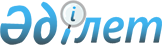 Об образовании рабочей группы для изучения вопроса создания индустриального технопарка в городах Петропавловск и Павлодар
					
			Утративший силу
			
			
		
					Распоряжение Премьер-Министра Республики Казахстан от 14 июля 2006 года N 201-p. Утратило силу постановлением Правительства Республики Казахстан от 31 мая 2007 года N 442



      


Сноска. Распоряжение Премьер-Министра Республики Казахстан от 14 июля 2006 года N 201-p утратило силу постановлением Правительства Республики Казахстан от 31 мая 2007 года N 


 442 


.



      1. В целях выбора площадки по созданию индустриальных технопарков для развития машиностроительной отрасли Республики Казахстан создать рабочую группу в следующем составе:

Кажыкен                     - председатель Комитета промышленности



Мейрам Зекешулы               и научно-технического развития



                              Министерства индустрии и торговли



                              Республики Казахстан, руководитель;

Оразбаков                   - президент акционерного общества



Галым Избасарович             "Национальная компания "Казахстан



                              инжиниринг", заместитель



                              руководителя;

Амреев                      - начальник управления инновационного



Галым Махмутбаевич            и научно-технологического развития



                              Комитета промышленности и научно-



                              технического развития Министерства



                              индустрии и торговли Республики



                              Казахстан, секретарь;

Дуспаев                     - директор Департамента системных



Рустам Омарбекович            проектов правления акционерного



                              общества "Фонд устойчивого



                              развития "Қазына";

Бетекбаев                   - вице-президент акционерного



Азат Амргумарович             общества "Центр инжиниринга и



                              трансферта технологии";

Развин                      - заместитель акима



Сергей Владимирович           Северо-Казахстанской области;

Омаров                      - начальник Департамента



Жасулан Искакович             предпринимательства и промышленности



                              Северо-Казахстанской области;

Байуакова                   - директор Департамента



Мадина Маргумаровна           предпринимательства и промышленности



                              Павлодарской области;

Сыздыков                    - исполняющий обязанности заместителя



Эльдар Максутович             директора Департамента



                              инвестиционной политики и



                              планирования Министерства экономики



                              и бюджетного планирования



                              Республики Казахстан;

Нурабаева                   - начальник управления обучения и



Асия Койшибаевна              консалтинга Департамента



                              исследований и развития



                              инфраструктуры акционерного



                              общества "Фонд развития малого



                              предпринимательства";

Бланк                       - председатель территориального



Виктор Владимирович           Комитета государственного имущества



                              и приватизации Министерства



                              финансов Республики Казахстан по



                              Северо-Казахстанской области;

Жумабаев                    - председатель территориального



Марат Жамшанович              Комитета государственного имущества



                              и приватизации Министерства



                              финансов Республики Казахстан по



                              Павлодарской области;

Ташметов                    - менеджер Департамента технического



Болат Алмазович               развития акционерного общества



                              "Национальная компания



                              "КазМунайГаз";

Сеилов                      - исполнительный директор по внешним



Шахмаран Журсинбекович        связям акционерного общества



                              "Казахтелеком";

Омарбеков                   - начальник научно-исследовательского



Арыстанбек Кумарбаевич        центра управления технической



                              политики акционерного общества



                              "Национальная компания "Қазақстан



                              темір жолы";

Иванов                      - заместитель генерального директора



Владимир Александрович        акционерного общества "Ульбинский



                              металлургический завод" акционерного



                              общества "Национальная атомная



                              компания "Казатомпром";

Абдрахманов                 - исполнительный директор



Есиркеп Онланбекович          общественного объединения



                              юридических лиц "Союз



                              машиностроителей Казахстана".




      2. Рабочей группе в месячный срок внести предложения в Правительство Республики Казахстан по созданию технопарков индустриального профиля в городах Петропавловск и Павлодар.




      3. Контроль за исполнением данного распоряжения возложить на Министерство индустрии и торговли Республики Казахстан.

      

Премьер-Министр


					© 2012. РГП на ПХВ «Институт законодательства и правовой информации Республики Казахстан» Министерства юстиции Республики Казахстан
				